Oasis of Love International Center for Women and Children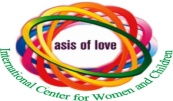 VOLUNTEER APPLICATIONOur organization encourages the participation of volunteers who support our mission. If you agree with our mission and are willing to be trained in our procedures, we encourage you to complete this application. The information on this form will be kept confidential and will help us find the most satisfying and appropriate volunteer opportunity for you.Thank you for your interest in our organization.Name:							 Address:						 City:	State: 			 Phone: 		Email:			 Employer: 			Position:  		Any special talents or skills you have that you feel would benefit our organization?Interests: Please tell us in which areas you are interested in volunteering 	 Administration 	 Events 	 Program 	 Fundraising 	 Outreach 	 Campaign 	 HealthPlease indicate days available: Mon Tues Wed Thur Fri Sat Times available: From 	to  	Any physical limitations?  	In case of emergency contact:  	As a volunteer of our organization I agree to abide by the policies  and procedures. I understand that I will be volunteering at my own risk and that the organization, its employees and affiliates, cannot assume any responsibility for any liability and accident, injury or health problem which may arise from any volunteer work I perform for the organization. I agree that all the work I do is on a volunteer basis and I am not eligible to receive any monetary payment or reward.Signature: 	Date:  	